KIRSTIN LAMB 						       	     	            CV 2023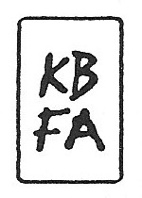 EDUCATIONRhode Island School of Design (RISD) / Providence, RI / 2005  Master of Fine Arts, Painting  Brown University Sheridan Center for Teaching and Learning / Providence, RI / 2005  Collegiate Teaching Certificate  School of the Museum of Fine Arts, Boston (SMFA) / Boston, MA / 2002  Post Baccalaureate Certificate  Brown University / Providence, RI / 2001  Bachelor of Arts, English and Visual Art  

SOLO AND TWO PERSON EXHIBITIONS2023	AS220 Project Space / Providence, RI "Pictures of Pictures" / Solo Show 2022	Jennifer Terzian Gallery / Litchfield, CT “Floral Remix” / Solo Show  2020 	Periphery Space @ Paper Nautilus / Providence, RI   	 “Wall and Floor” / Solo Show  2019 	Co-Worker Gallery / Toledo, OH   The Arts Commission Offices / Two Person Show with Dayna Reimland  2017	Dorrance H. Hamilton Gallery Salve Regina University / Newport, RI   	 “Kirstin Lamb Working Artist Residency” / Two-week solo artist residency working in the gallery  2016 	Darger HQ / Omaha, NE   	  “A Hex, A Host, A Guest and A Ghost” / Two Person show with Anthony Hawley  SELECTED GROUP EXHIBITIONS 2023	Kenise Barnes Fine Art / Kent, CT "Cool and Collected ‘23" / Curated by Lani Holloway 2022	Washington Art Association / Washington, CT "House and Garden" / Curated by Kenise Barnes Nahcotta Gallery / Portsmouth, NH "Enormous Tiny Art #32" / (ETA 32) VillageOne Art / New York, NY "Double Trouble" ArtPort Kingston / Kingston, NY “Properties of Illusion in the Candy Store” Marymount Manhattan College Hewitt Gallery / New York, NY “Artists Draw Their Studios” / Curated by Michelle Weinberg Axel Obiger Gallery / Berlin, Germany “By Ear” / Collaborative group show curated by artist Chris Ulivo in partnership with TSA LA Gallery  2021	World’s Fair Gallery / Providence, RI “Tiny Showcase: A Show of Small Prints” Schiltkamp Gallery, Traina Center for the Arts, Clark University / Worcester, MA “Celebration of the Visual Arts at Clark” / Part I of Faculty Show / Curator: Professor Elli Crocker Kleinert/James Center for the Arts, Byrdcliffe Guild / Woodstock, NY “Artists Draw Their Studios” / Curated by Michelle Weinberg  Nahcotta Gallery / Portsmouth NH  “Enormous Tiny Art Show #30 (ETA 30)” Cade Tompkins Projects / Providence, RI "Voyage" Summer Show New York Public Library, Hudson Park Library / New York, NY “Artists Draw Their Studios” / Curated by Michelle Weinberg / Digital projection of drawings  2020 	Scranton University Hope Horn Gallery / Scranton, PA  “Soaring Gardens: The Second Decade” Spring Break Art Fair / New York, NY  “Tableau Vivant” curated by Anna Cone and Victoria Udonian   “How to Care for your Succulent” curated by Kate Bae and Women’s Cactus for the Arts  2019	The Wassaic Project / Wassaic, NY  “Ad Astera Per Aspera” Summer Exhibition 2019   Fruitlands Museum / Harvard, MA  “New England State of Mind: Pioneering Collector Clara Sears” / Curator: Shana Dumont Garr Drawings 	for the exhibition and aiding curator in laying out a salon wall installation.  Warwick Center for the Arts / Warwick, RI “Rhode Island State Council on the Arts  (RISCA) Fellowship Show 2019”  2018 	Providence College Galleries / Providence, RI  “Classic Beauty: 21st-Century Artists on Ancient Greek Form” / Curator: Jamilee Lacy  Golden Artist Colors Gallery / New Berlin, NY  “Made in Paint 2018” (catalog)  RECENT BIBLIOGRAPHY  2022	ArtScope Magazine / May/June 2022 “A Painting is a Practice: Kirstin Lamb’s Floral Remix at the Terzian Gallery” / Elizabeth Michelman 2021	Wassaic Project / Salon Walls with Kirstin Lamb / Artist Project  https://www.wassaicproject.org/education/salon-walls-with-kirstin-lamb Wassaic Project / Secret of the Friendly Woods / Catalog Show / 					https://www.wassaicproject.org/exhibitions/secret-of-the-friendly-woods 2020 	Hyperallergic.com / “Spring/Break Art Show is a Work of Art Worth Diving Into” / Seph Rodney 	http://Hyperallergic.com/546170/spring-break-art-show-is-a-work-of-art-worth-diving-into/ ArtNews.com / “Take a Tour of the Spring/Break Art Show in New York / March 3rd, 2020 / Masato  Onondaga / http://ARTnews.com/gallery/art-news/photos/spring-break-art-show-2020-slideshow- 				1202679860/2020303_spring_break_092/  2019 	A Big Important Artist: A Womanual / Running Press / Danielle Krysa (The Jealous Curator) / Artist  Biography and photo feature included in book to be published October 15th, 2019 (expected)  SELECTED RESIDENCIES AND AWARDS  2023	The Wassaic Project / July (expected) 2020 	RISCA Artist Fellowship in Painting  2019 	Soaring Gardens Artist Residency with Kate Bae  RISCA Artist Fellowship Merit Award in Painting  2017 	Salve Regina University Artist Residency / December  Golden Foundation Residency / August-September  The Kimmel Harding Nelson Center for the Arts / March-April  2016 	The Wassaic Project / January  RECENT TEACHING EXPERIENCE  2023	Salve Regina University / Department of Art and Art History / Newport, RI Sabbatical Replacement / Gallery Coordinator 2021-2 	Clark University / Art Department / Worcester, MA	   	Adjunct Instructor / Drawing: Eye, Mind, Hand, Drawing: Sense of Place, Painting II: States of Being 2018 	Rhode Island School of Design / Pre-College / Continuing Education / Providence, RI  Adjunct Instructor / Pre-College Painting  Providence College / Art and Art History Department / Providence, RI Adjunct Lecturer / Drawing I  PUBLIC COLLECTIONS  Fidelity Investments  Fruitlands Museum  Providence College  Kimmel Harding Nelson Arts Center  What Cheer Writers Club  